Name                                                                                              Date                                           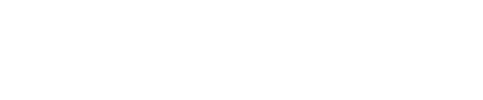 Please email/fax to Anna, Lisa, Bobbie, Niki or Chelsey at Perth Health and Fertility E: admin@phf.healthcare F: 08 93857928MondayTuesdayWednesdayThursdayFridaySaturdaySundayBreakfastMorning TeaLunchAfternoon TeaDinnerDessertFluidExercise